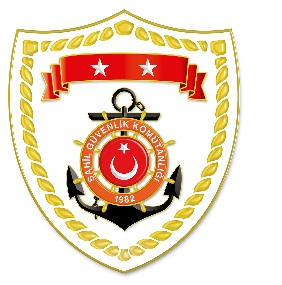 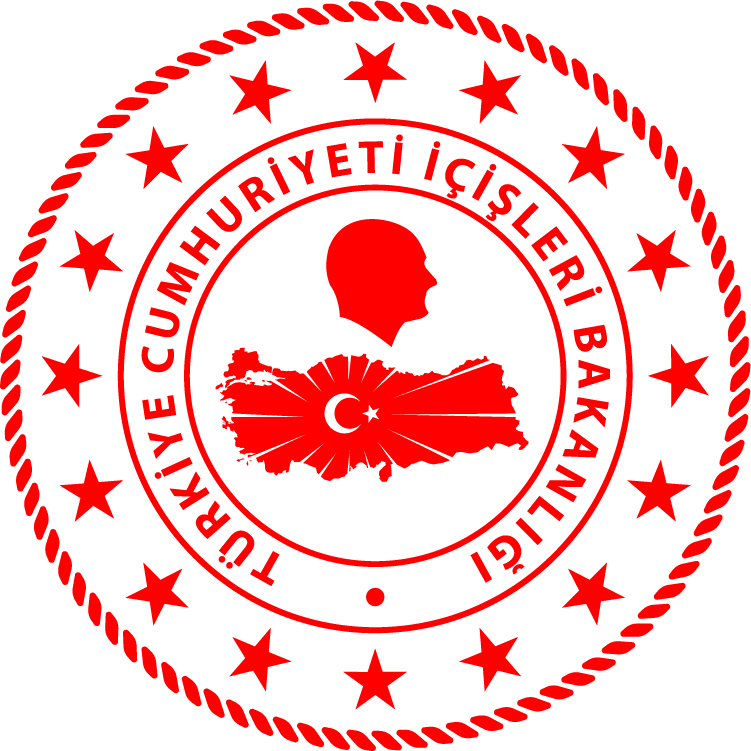 Marmara RegionAegean RegionMediterranean Region*Statistical information given in the table may vary because they consist of data related incidents which were occured and turned into search and rescue operations.The exact numbers at the end of the related month is avaliable on sg.gov.tr/irregular-migration-statisticsNUDATELOCATION/PLACE AND TIMEIRREGULAR MIGRATION ASSETTOTAL NUMBER OF APPREHENDED FACILITATORS/SUSPECTTOTAL NUMBER OF RESCUED/
APPREHENDED MIGRANTSNATIONALITY OF RESCUED/APPREHENDED MIGRANTS ON THE BASIS OF DECLARATION118 February 2020Off the Coast ofEDİRNE/Enez 23.00Inflatable Boat-3333 Afghanistan
NUDATELOCATION/PLACE AND TIMEIRREGULAR MIGRATION ASSETTOTAL NUMBER OF APPREHENDED FACILITATORS/SUSPECTTOTAL NUMBER OF RESCUED/
APPREHENDED MIGRANTSNATIONALITY OF RESCUED/APPREHENDED MIGRANTS ON THE BASIS OF DECLARATION118 February 2020Off the Coast ofAYDIN/Kuşadası 03.21Inflatable Boat-5755 Syria, 2 Egypt218 February 2020Off the Coast ofAYDIN/Kuşadası05.20Inflatable Boat-3330 Syria, 2 Afghanistan, 1 Palestine318 February 2020Off the Coast ofBALIKESİR/Ayvalık 07.02Inflatable Boat-4746 Afghanistan, 1 Gambia418 February 2020Off the Coast ofÇANAKKALE/Ayvacık 16.45On Land-3333 Afghanistan518 February 2020Off the Coast ofİZMİR/Menderes 22.20Inflatable Boat-3939 Syria618 February 2020Off the Coast ofAYDIN/Didim23.50Inflatable Boat-3228 Palestine, 4 SyriaNUDATELOCATION/PLACE AND TIMEIRREGULAR MIGRATION ASSETTOTAL NUMBER OF APPREHENDED FACILITATORS/SUSPECTTOTAL NUMBER OF RESCUED/
APPREHENDED MIGRANTSNATIONALITY OF RESCUED/APPREHENDED MIGRANTS ON THE BASIS OF DECLARATION118 February 2020Off the Coast ofANTALYA/Kaş19.40On Land-32 Iran, 1 Afghanistan